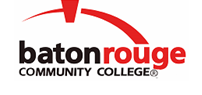 Baton Rouge Community CollegeAcademic Affairs Master SyllabusDate Approved:	4 May 2023Term and Year of Implementation:	Fall 2023Course Title:	Geometry for Elementary and Middle School TeachersBRCC Course Rubric:	MATH 1683Previous Course Rubric:	MATH 168Lecture Hours per week-Lab Hours per week-Credit Hours:	3-0-3Per semester:  Lecture Hours-Lab Hours-Instructional Contact Hours:	45-0-45Louisiana Common Course Number:	CMAT 1423CIP Code:	13.1311Course Description:	Designed to prepare the student to teach the geometry of the K-8 curriculum.  Topics include basic concepts and properties of two- and three-dimensional space; perimeter, area, volume, parallelism, perpendicularity, congruence, similarity, transformations and constructions.Prerequisites:	Appropriate placement test score or MATH 1113 (or MATH 101) or MATH 1213 (or MATH 110) with a grade of C or betterCo-requisites:		NoneSuggested Enrollment Cap:	20Learning Outcomes.  Upon successful completion of this course, the students will be able to:1.	Demonstrate the ability to recognize, classify, sort, and order objects by size, number, and other properties.2.	Identify, compare, and analyze attributes of two- and three dimensional shapes and develop vocabulary to describe the attributes.3.	Examine the congruence, similarity, and line or rotational symmetry of objects using transformations.4.	Make and test conjectures about geometric properties and relationships and develop logical arguments to justify conclusions5.	Select and apply techniques and tools to accurately find length, area, volume, and angle measures to appropriate levels of precision.6.	Demonstrate a fundamental understanding of both metric and customary systems of measurements and the need for measuring with standard units.7.	Demonstrate the ability to carry out simple unit conversions such as centimeters to meters, within a system of measurement.8.	Develop and use formulas to find the area of rectangles and related triangles and parallelograms, the circumference of circles, and the area of trapezoids and circles. Develop strategies to find the area of more complex shapes.9.	Use two-dimensional objects to visualize and solve problems such as those involving surface area and volume.10.	Recognize and create shapes that have symmetry.11.	Recognize and apply geometric ideas and relationships in areas outside the mathematics classroom, such as art, science, and everyday life.Assessment Measures.  Assessment of all learning outcomes will be measured using the following methods:1.	Instructor created exams and or homework2.	A comprehensive departmental final examInformation to be included on the Instructor’s Course Syllabi:Disability Statement:  Baton Rouge Community College seeks to meet the needs of its students in many ways.  See the Office of Disability Services to receive suggestions for disability statements that should be included in each syllabus.Grading: The College grading policy should be included in the course syllabus.  Any special practices should also go here.  This should include the instructor’s and/or the department’s policy for make-up work.  For example in a speech course, “Speeches not given on due date will receive no grade higher than a sixty” or “Make-up work will not be accepted after the last day of class”.Attendance Policy:  Include the overall attendance policy of the college.  Instructors may want to add additional information in individual syllabi to meet the needs of their courses.General Policies: Instructors’ policy on the use of things such as beepers and cell phones and/or hand held programmable calculators should be covered in this section.Cheating and Plagiarism:  This must be included in all syllabi and should include the penalties for incidents in a given class.  Students should have a clear idea of what constitutes cheating in a given course.Safety Concerns:  In some courses, this may be a major issue.  For example, “No student will be allowed in the lab without safety glasses”.  General statements such as, “Items that may be harmful to one’s self or others should not be brought to class”.Library/ Learning Resources:  Since the development of the total person is part of our mission, assignments in the library and/or the Learning Resources Center should be included to assist students in enhancing skills and in using resources.  Students should be encouraged to use the library for reading enjoyment as part of lifelong learning.Expanded Course Outline:I.	Geometric ShapesA.	Recognizing Geometric Shapes and Definitions1.	line segment, angle, right angle, perpendicular2.	triangle(scalene, isosceles, equilateral)3.	quadrilateral (rectangle, square, parallelogram, kite, rhombus, trapezoid, isosceles trapezoid)B.	Analyzing Shapes 1.	lines of symmetry; Mira2.	rotational symmetry3.	perpendicular and parallel lines; folding tests4.	more on quadrilaterals: the attributes of the quadrilaterals listed in part c. above5.	regular polygons6.	angles of polygons: vertex, central, exterior7.	convex; concave8.	the circleC.	Properties of Geometric Shapes: Lines and Angles 1.	point, line, plane2.	collinear points, parallel lines, betweenness3.	measuring angles: degrees, protractor, acute, right, obtuse4.	lines and angles: transversals, alternate interior angles, corresponding angles5.	angle sum in a triangleD.	Regular Polygons and Tessellations 1.	angle measures in a regular polygon (n-gon)2.	tessellations with regular n-gonsE.	Describing Three Dimensional Shapes 1.	Planes, skew lines, dihedral angles2.	Polyhedra: (faces, edges, vertices, bases, lateral faces, etc.)1.	prisms2.	pyramids3.	platonic solids and Euler’s formula3.	right cylinder and right cylinder coneII.	Measurement.A.	Measurement with Nonstandard and Standard Units1.	English system: quantities, units and conversions2.	Metric system: quantities, units and conversionsa.	Dimensional analysisB.	Length and Area1.	definition of perimeter and circumference2.	areas; square, triangle, parallelogram, trapezoid, circles, a proof of the Pythagorean Theorem using areas3.	triangle inequalityC.	Surface Area {Emphasis on areas of faces, not formulas}1.	surface area, bases, lateral surface area2.	right prisms and right cylinders3.	right pyramids and right circular cones4.	spheresD.	Volume {Emphasis on general principals, not formulas}1.	right rectangular prism, right prisms in general, and right cylinder 2.	right pyramid and right circular cones3.	sphereIII.	Geometry Using Triangle Congruence and SimilarityA.	Congruence of Triangles 1.	notions of congruence and correspondence2.	SAS, ASA, SSSB.	Similarity of Triangles C.	Basic Euclidean Constructions1.	copying: line segment, angle2.	bisecting: line segment, angle3.	perpendicular line: to a given line through a point on/off the line respectively4.	parallel line: to a given line through a point not on the lineD.	Additional Euclidean Constructions 1.	Construction packet: angle bisectors and incenter, perpendicular bisectors and circumcenter, etc.E.	Transformations Isometries (rigid motions of the plane) to be defined, and then performed using folding paper, trading paper, dot paper1.	Translation2.	Rotation3.	Reflection4.	glide reflectioni.	Size transformations (magnification, dilations)ii.	Congruence and Similarity Using Transformationsiii.	LOGO 